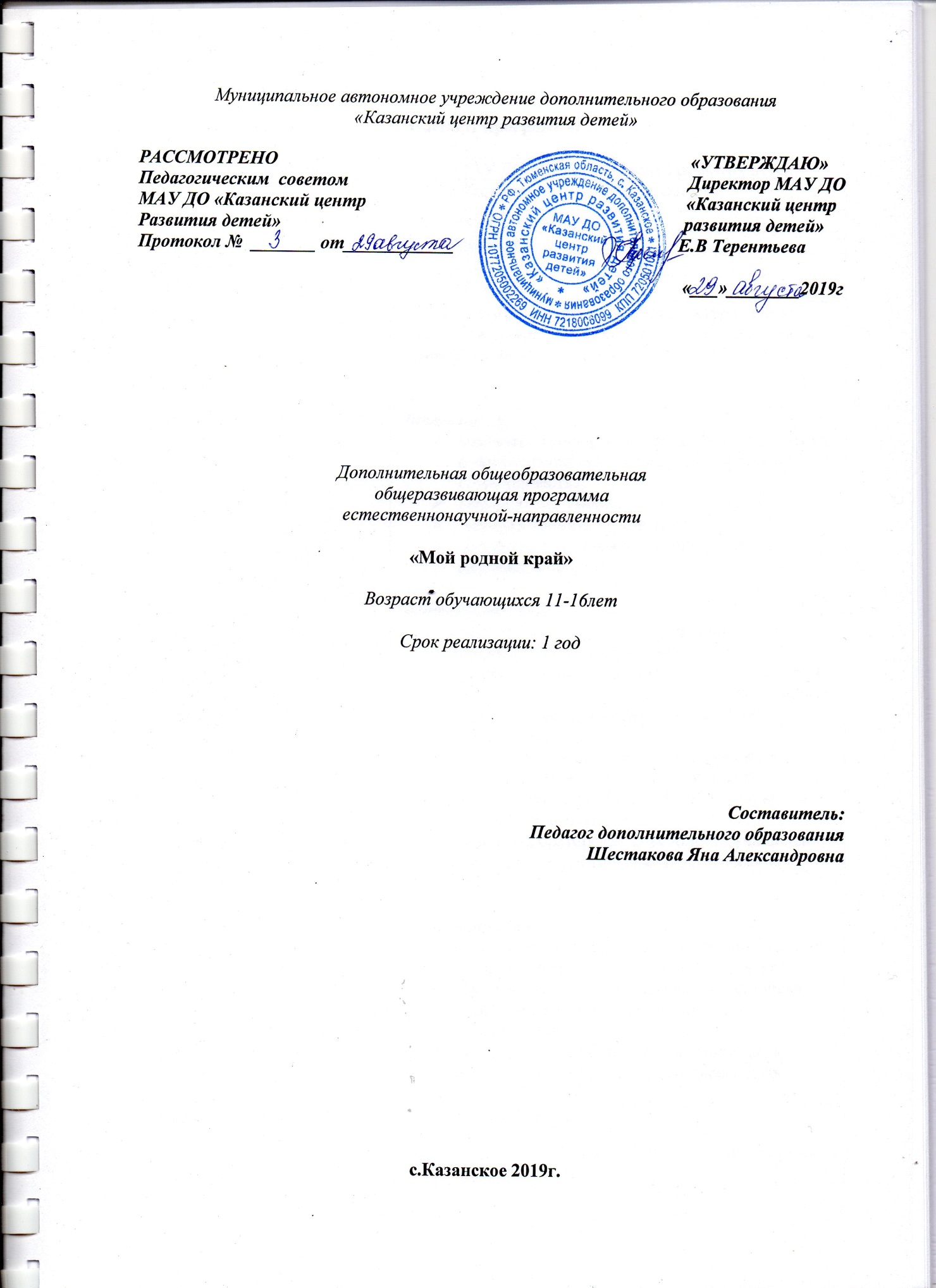 Паспорт программы                                          Пояснительная записка.Дополнительная общеобразовательная общеразвивающая программа  Краеведение  «Мой родной край» разработана в соответствии с нормативными требованиями:Федеральный закона Российской Федерации от 29.12.2012 №273-ФЗ;                                     «Об образовании в РФ» Постановлением Главного государственного санитарного врача РФ от 4 июля 2014 г. № 41 "Об утверждении СанПиН 2.4.4.3172-14 "Санитарно-эпидемиологические требования к устройству, содержанию и организации режима работы, образовательных организаций дополнительного образования детей".                                                                                                            Письмо ДОгМ № 01-50/02-2166/14 от 06.10.2014г.Приказ Министерства просвещения РФ № 196 от 09.11.2018 «Об утверждении порядка организации и осуществления образовательной деятельности по дополнительным общеобразовательным программам»2                    Все мы – граждане своей Родины. Воспитание краеведческой культуры, нравственной позиции гражданина по отношению к родному краю – одно из основных направлений общей стратегии воспитания. Это должен быть не потребитель или пассивный наблюдатель, а хранитель и созидатель природы и культуры, понимающий и любящий свою малую родину. Накапливая опыт отношений с окружающим миром, ребенок развивается как личность – духовно, интеллектуально, нравственно.Программа «Краеведение» направлена на организацию деятельности учащихся по изучению родного края.	Изучение истории родного края по данной программе предполагает не только получение знаний, но и воспитание духовно-нравственной культуры, а также формирование умений практического характера, что позволяет учащимся внести реальный вклад в сбережение природы своей местности.Актуальность программы. В настоящее время наблюдается повышенный интерес к изучению родного края.  Изучение краеведения в школе является одним из основных источников обогащения учащихся знаниями о родном крае, воспитание любви к нему, формирование гражданских позиций и навыков.Активное участие детей в краеведческой работе приучает их самостоятельно делать выводы и принимать решения, сплачивает учащихся в дружный коллектив, помогает укреплению дисциплины.   Программа предусматривает последовательное расширение ЗУН.Отличительные особенности программы:раннее приобщение к краеведческой работе, включение ребенка   в личностно-значимую творческую деятельность с целью развития творческих способностей;изучение особенностей истории своей местности учет интересов учащихся, их потребностей и возможностей через применение личностно-ориентированных технологий, технологий индивидуализации и уровневой дифференциации;свобода самостоятельной деятельности, в которой ребенок является непосредственным субъектом, осуществляющим все ее этапы (целеполагание, планирование, реализацию и контроль), что создает наилучшие условия для развития нравственно- волевых качеств.Адресат программы:Участниками программы являются дети в возрасте 11-16 лет. Программа «Краеведение» рассчитана на любой статус детей, имеющих любые интеллектуальные и творческие способности.  Набор детей носит свободный характер и обусловлен интересами учащихся и их родителей.Объём и срок освоения программы:Программа  «Краеведение»   разработана на 68 часов. Срок реализации программы 1 год.Форма обучения: очная.Особенности организации образовательного процесса:Образовательный процесс имеет развивающий характер, направленный на реализацию интересов и способностей детей, на создание ситуации успеха и обеспечение комфортности обучения.  Занятия носят характер живого общения, заинтересованного поиска решения проблем с помощью разумного сочетания самостоятельной деятельности, дозированной помощи и работы под руководством педагога. Сочетание разных методов обучения и видов учебной деятельности выводит ребенка за рамки привычного образовательного процесса, расширяет кругозор и дает возможность для духовного роста и продуктивного общения с учащимися. Игровая деятельность позволяет детям непринужденно погрузиться в ситуацию и проявить себя в новой роли, самому обозначить проблему и попытаться найти решение.Приобретая знания и навыки исследовательской работы, дети берутся за самостоятельную исследовательскую деятельность.Самостоятельная работа над исследованиями и социальными проектами приучает ребенка мыслить системно, планировать свои действия и предвидеть результат, дает возможность применять полученные знания для создания нового, личностно значимого продукта. Этот продукт юный исследователь выносит на обсуждение, участвуя в конференциях и конкурсах различного уровня, приобретает опыт конкурсной борьбы, учится с достоинством принимать поражения, делать из них конструктивные выводы. Психологическая закалка и приобретенные знания позволяют трезво оценить свои силы, и выпускники детского творческого объединения не боятся ставить высокие цели и выбирать учебные заведения, соответствующие их устремлениям.	Обучение ведется поэтапно и дифференцированно, с учетом уровня подготовки учащегося. На первых порах приоритетным в обучении является создание ситуаций, пробуждающих фантазию и креативное мышление, побуждающих к действию. Это достигается на занятиях по подготовке к различного рода выставкам, связанных с краеведческой тематикой: поделки из отходов, работа с природным материалом. Обучение приобретает основы декаративно-прикладного творчества: аппликация из кожи, бересты, фитодизайн и др.	Большое внимание в учебном плане уделяется также развитию у детей просветительских качеств, воспитанию толерантности к любому проявлению жизни. Ребенок должен делиться своими знаниями, духовными «наработками», открытиями с теми, кто готов их слушать и учиться у них. Поэтому каждый член т.о. разрабатывает беседы, игры, экскурсии, ориентированные на младших школьников. Проводя просветительскую работу среди малышей, дети еще и учатся владеть аудиторией.Режим занятий, периодичность и продолжительность занятий:Занятия проводятся один раз в неделю по 2 часа с перерывом между занятиями в 10-15 мин.Программа кружка дополнительного образования по краеведению «Мой родной край» составлена для работы со школьниками среднего и старшего звена и направлена на подготовку его к гражданской и нравственной деятельности. Изучение родного края способствует воспитанию патриотического курса, дает возможность привлечь к поисково-исследовательской работе. Обучение путем открытий – актуальная проблема нашего времени. Она имеет две черты: исследовательскую активность учащихся и самостоятельное приобретение знаний. Программа обучения рассчитана на детей 11-16 лет. В ее основе - развитие личности ребенка посредством знакомства с историей родного края.Цель программы: Формирование основ этнического самосознания школьника и расширение собственного культурного опыта, интереса к истории Тюменской области.Задачи программы:Личностные:- создавать комфортную обстановку на занятиях, а также атмосферу доброжелательности и сотрудничества; - формировать умение работать в коллективе;- научить уважать чужой труд;-содействовать формированию всесторонне развитой личности.Метапредметные:- формировать чувство самоконтроля;- способствовать формированию профессионального самоопределения личности;- развивать коммуникативные качества учащихся;- формировать навыки работы с научной литературой, оформления исследовательских проектов;- обучать тактике диалога, предметного обсуждения и защиты своей работы во время публичных выступлений;- развивать ораторские способности учащихся.- воспитать патриотические и эстетические чувства.Образовательные:- углубить и расширить знания о родном крае, его истории, географии, традициях и культуре;- обучить учащихся методам научного поиска, познакомить с методами исторического исследования;- активизировать деятельность учащихся по улучшению природной среды своего краяПрограмма кружка дополнительного образования по краеведению «Мой край родной» предполагает другой стиль общения учителя и учеников. Такая форма организации занятий способствует не назидательному изучению основ краеведения, а развивает интерес к истории родного края, научно-познавательной деятельности на основе организованной работы по наблюдению за окружающей средой, экскурсионной деятельности, ведет к эстетическим переживаниям, практической готовности созидать вокруг себя, бережному обращению с вещами не только потому, что это чей-то труд, но еще и потому, что затрачены материалы, взятые из природы.В программе представлены разнообразные виды деятельности детей, обеспечивающие полноценное усвоение краеведческих знаний и верное их применение в игровой, трудовой, познавательной, учебной, творческой деятельности.В процессе работы программой предусматриваются коллективные (экскурсии, чтение художественной литературы, наблюдения, целенаправленные прогулки, краеведческие викторины, знакомства с творчеством художников, поэтов, писателей Казанского района и Тюменской области, прослушивание музыкальных произведений, просмотр видеозаписей) и индивидуальные занятия (анкетирование, тестирование, дидактические игры, краеведческие задания, заучивание стихотворений, поговорок, пословиц; изготовление кормушек, диагностика). Работа строится таким образом, чтобы в процессе краеведческого воспитания осуществляется формирование гражданских навыков у воспитанников через познавательный, досуговый, исследовательский блоки, а также через практические занятия. Содержание познавательного блока составляют сведения о природе нашего края, истории образования области и города, людях, населяющих Тюменскую область. Для того, чтобы занятия кружка были интересны и не утомляли детей, целесообразно предусмотреть смену видов деятельности: познавательной, игровой, творческой, трудовой, исследовательской. Активизации деятельности воспитанников способствуют занятия в классной комнате, экскурсии в музеи, коллективные творческие дела, выставки работ, встречи с интересными людьми. Значительное место отводится практической деятельности. Наряду с традиционными, в программе используются современные технологии и методики: технология развивающего воспитания и обучения, здоровье - сберегающие технологии, игровые технологии, компьютерные технологии, краеведо– туристические технологии, проектные технологии.Программа кружка дополнительного образования по краеведению «Мой край родной» предусматривает следующие формы контроля знаний, умений и навыков: разноуровневые тестовые проверочные работы, отчеты по экскурсиям, практическим работам, защиту проектов.В музее создается Совет, в состав которого входят  дети 11-16 лет.В совете музея выбираются:председатель музея, экскурсоводы, информационный отдел, культурно-массовый отдел, организационный отдел.В музее проводятся занятия, экскурсии, различные мероприятия, активом музея реализуются социальные проекты и образовательные программы, что позволяет решать одну из главных задач воспитательного процесса школы — воспитание патриотизма.Музей работает по нескольким приоритетным направлениям: экспозиционно-оформительское, поисково-исследовательское, научно-методическое и экскурсионное направление.1.экспозиционно-оформительское направление:Цель: - оформление экспозиций, стендов и витрин, выставок;- уход за экспонатами и их реставрация;В музее имеются стенды для сменных экспозиций и тематических выставок, что позволяет проводить экскурсии, лекции и выставки. При проведении экскурсий и мероприятий активно используется ИКТ. Весь собранный материал составляет фонд музея2.Поисково-исследовательское направление совместно с руководителем реализовывается через следующие формы работы:-Сбор материала о ветеранах ВО войны, тружениках тыла.-История улиц нашего поселка, игры детства и т.д.В процессе исследовательской работы происходит социальная адаптация поисковика-краеведа, так как через личностное отношение к существующей проблеме выявляются его гражданская позиция, ценностные ориентиры и приоритеты.Ученики нашей школы активно занимаются различными историческими исследованиями. Особенно интересны такие темы как жизнь жителей нашего села в прошлом веке, особенно во время Великой Отечественной войны. Взаимопомощь и сотрудничество учеников и учителей в исследовательской работе дает положительные результаты: опросы, проведенные среди учащихся, показали, что учащиеся интересуются работой музея, принимают участие в подготовке музейных мероприятий, у них есть желание посещать его, большинство хотят стать экскурсоводами. Это направление дало возможность учащимся проявить себя в исследовательской работе, проявить свои исследовательские умения.3.Экскурсионное направление заключается в:- проведение экскурсий в музее;Цель: организация обзорных, тематических экскурсий, поиск информации и подготовка новых экскурсий, проведение беседы, устных журналов, презентаций.Экскурсия – это одно из средств коммуникации, в процессе которой возникает диалог субъекта и объекта посредством зрительного (наглядного), моторного и вербального восприятия. Экскурсия – это выход, выступление, с определенной и к определенной цели, когда дети «встречается» с объектом изучения в естественной обстановке, в среде его обитания. Экскурсии стали органической частью школьного образовательно - воспитательного процесса. 
Экскурсии в  музей способствует изучению историко-культурного наследия села, развитию чувства уважения к старшему поколению, вовлечению учащихся в социально значимую деятельность, оказывает благотворное влияние на жителей разных возрастов (школьников, молодёжь, родителей, ветеранов). Учащиеся постигают азы исследовательской деятельности. Они учатся выбирать и формулировать темы исследования, заниматься поиском и сбором источников. 
 Встреча с прошлым помогает им лучше понимать настоящее.Программа реализуется в сетевой форме взаимодействия, между муниципальными общеобразовательными учреждениями   МАОУ «Казанская СОШ», Казанский районный краеведческий музей им. В.С. Аржиловского для обучающихся на основе договора сетевого взаимодействия с МАУ ДО «Казанский центр развития детей».Муниципальные общеобразовательные учреждения   МАОУ «Казанская СОШ», на основе договора сетевого взаимодействия предоставляют для работы помещения (учебные кабинеты).В реализации программы участвуют обучающиеся в возрасте 11-16 лет.Форма и режим занятий:Вид учебной группы – постоянный состав.Форма занятий – групповые занятия с использованием индивидуального подхода к каждому ребенку.Общее количество часов в год: 68 часов.Режим занятий – 1 занятие по 2 часа в неделю с необходимыми оздоровительными перерывами – всего 2 часа в неделю.Продолжительность занятия 45 минут с 10 минутным перерывом.Количество детей в группе – 12- 15 человек.Ожидаемые результаты:должны знать:Основы экологической и краеведческой культуры.Некоторые особенности природы своего края.Историю своей семьи.Общее представление о предмете и многообразии знаний о родном крае.Общее представление о “следах времени”, об изменениях облика города.Некоторые охраняемые растения и животные своего края, страны.Правила поведения в природе.Особенности труда людей наиболее распространенных профессий.должны уметь:Проводить поисково-исследовательскую деятельность под руководством руководителя кружка.Посещать музеи и другие культурные учреждения.Описывать основные изменения истории развития района и села.Систематизировать информацию о родном крае.Проводить исследовательские и поисковые работы по заданным темам.Оценивать экологическую ситуацию.Оформлять памятки, фотоколлажи, листовки, газеты, буклеты, презентации и т. д.Составлять анкеты.Работать с первоисточниками.Составлять доклады, рефераты.Формы подведения итогов реализации дополнительной образовательной программы.Для отслеживания результативности образовательного процесса используются следующие виды контроля:начальный контроль (сентябрь)текущий контроль (в течение всего учебного года);промежуточный контроль (январь);итоговый контроль (май).    Формы отслеживания результатов усвоения программы «Краеведение» предполагает: -индивидуальное наблюдение при выполнении практических приемов учащимися; - тестирование  при проверке и определении степени усвоения теоретического материала;- портфолио творческих достижений; - материалы тестирования.Формы предъявления  и демонстрации образовательных результатов:Результаты портфолио по достижениям.Результаты проектной и исследовательской деятельности.Результаты участия в конкурсах различного уровня.Отслеживание посещаемости по журналу.Календарный учебный графикПриведенный в программе учебный план является примерным. В течение учебного года допускается перераспределение часовой нагрузки между темами для создания возможности развития каждого ребенка по собственной образовательной траектории.Учебный план.Содержание программыКурс программы состоит из 13 разделов.1 раздел - «Введение в краеведение»Этот раздел программы направлен на формирование начал краеведческой культуры, осознанно-правильного отношения к родному краю. В ребенка закладывается первоначальное представление о возникновении села Казанское, происхождении Казанского района.2 раздел - «Мой край на карте Родины»В этом разделе программы дети знакомятся с границами территории и географическим положением  Тюменской области , сравнивают с картой Российской Федерации. Знакомятся с историей появления славян на Тюменской земле; с историей возникновения города Тюмени.3 раздел – «Я и моя семья»Многие дети совсем не знают историю своей семьи. В этом разделе дети готовят сообщения о членах своей семьи, составляют свое генеалогическое древо.4 раздел – Дом, в котором я живу или хотел бы жить»Раздел знакомит ребят с произведениями русского деревянного зодчества на примере памятников архитектуры Тюменской области. (церкви, монастыри, соборы). На основе фотографий и иллюстраций дети рассматривают фасады и интерьеры старых домов. Раскрывается понятие «Мой дом – моя крепость». Дети сравнивают современное жилье с жилищем людей прошлых времен.5 раздел – «Моя улица»В этом разделе программы учащиеся знакомятся с названием улиц поселка, их историей, расположением домов. Историческими объектами поселка.6 раздел – «Наша школа»Дети знакомятся с историей своей школы.7 раздел – «Моя малая Родина»Раздел направлен на знакомство с историей возникновения родного поселка. Дается представление о возникновении поселка; происхождении  Казанского района. Рассматривают историю некоторых названий, характерных для нашей местности. Показывается роль коренных жителей области в развитии истории и культуры края. Анализируется, как изменился поселок за время его становления. Можно предложить детям пофантазировать на тему «Наш поселок через 100 лет».8 раздел – «Природа нашего края»В этом разделе дети знакомятся с растительным и животным миром Костромской области. Видовым составом растительного покрова и животного мира природного комплекса нашей природной зоны; животным миром рек, водоемов; сроками сбора лекарственных растений и правилами их заготовки; сроками и количеством промысловых животных, которых можно добывать в нашем крае в охотничий сезон.9 раздел – «Что дает наш край стране»Этот раздел знакомит детей с промышленными предприятиями Казанского района, Тюменской области.10 раздел – «Наш край богат талантами»Дети знакомятся с творчеством художников, писателей, поэтов родного края. Посещают выставки краеведческого музея.11 раздел – «Наш край в годы Великой Отечественной войны»Раздел направлен на знакомство с людьми-тружениками тыла, героями ВОВ.12 раздел – «Герб района»Знакомство с гербами области и района, историей их создания, смысловым значением.13 раздел – «Природа в опасности»В этом разделе дети знакомятся с понятием «Красная книга», узнают о редких видах растительного и животного мира Тюменской области.Методические материалыМетоды обучения – словесный, наглядно-практический, объяснительно- иллюстративный..Методы обученияМетоды  воспитания - убеждение, мотивация, стимулирование.Формы организации образовательного  процесса – групповая, индивидуальная, коллективная.Формы организации учебного занятия - беседа, выставка, презентация, наблюдение, практическое занятие, творческая мастерская.Педагогические технологии – элементы  технологии  группового обучения, коллективно творческой деятельности, игровой деятельности, здоровьесберегающей технологии. Формы занятий:Беседы.ОбъясненияРассказыПрактические работыВыставкиТворческие отчётыЭкскурсииНаблюдениеМетодическое обеспечение дополнительной образовательной программыпо разделам и темамСписок литературы.1. Административно-территориальное деление Тюменской области (XVII--XX вв.). -- Тюмень, 2003. -- 304 с.2. Алаев Э.Б. Социально-экономическая география. - М.: Мысль, 2013.3. Большая Тюменская энциклопедия. Т. 1-3. -- Тюмень, 2004.4. Беляева Л.А. Тюменский регион в современной фазе социокультурной эволюции России / Л.А.Беляева, Г.С.Корепанов, Г.Ф.Куцев, Н.И.Лапин// Мир России.-2009.-т.17 № 1.- с.50-88.5. Веселкина Т.С. Отраслевые и территориальные основы макроэкономических процессов в России: Учебное пособие. - Новосибирск: НГАЭиУ, 2011.6. Добрецов Н.Л. Научные основы стратегии социально-экономического развития Сибири // Регион: экономика и социология.- 2011.- №4.- С.14.7. Кудряков А.Ю. Оказание медицинской, социальной и лекарственной помощи пожилым людям на территории Тюменской области / А. Ю. Кудряков, В. А. Иванова // Вестн. Росздравнадзора. - 2012. - № 1. - С. 18-208. Ларина Н.И. Депрессивность сибирских регионов: причины и решения// Анализ и моделирование экономических процессов переходного периода в России - Новосибирск: Экор, 2009.9. Озорнова Л.М. Состояние и проблемы регионов России. Новосибирск: НГАЭиУ, 2009.10. О концепции повышения конкурентоспособности и качества жизни муниципальных образований Тюменской области в 2007-2012 годах / В. А. Рейн и др. // Вестн. Челяб. гос. ун-та. Экономика. - 2010. - Вып. 26. - С. 123.11. Очерки истории Тюменской области. -- Тюмень, 2004. - 272 с.12. Первухина Е.А. Механизм поддержки и развития инвестиционной деятельности в Тюменской области / Е.А. Первухина // Известия МИФУБ - Тюмень, 2006 вып.3- с.128-133.13. Рычков Ю.С. Устойчивость развития и предсказуемость перспективы региона / Ю.С. Рычков // Особенности роста и развития региональных соцально-экономических систем: (УРФО)- Тюмень, 2012.с.43-49.14. Тюменская область в цифрах: Стат.сб./Тюменский областной комитет госстатистики. - Тюмень, 2013.15. Токарева О.Е. Проблемы отрицательных и положительных внешних эффектов в экономике Тюменской области / О.Е.Токарева // Вестник Тюменского государственного университета.-2010.- № 4. с.162-169.16. Тюменская область. Электронный ресурс. - Режим доступа: http://ru.wikipedia.org/wiki/Тюменская_область.17. Территороиальное устройство России. Электронный ресурс. - Режим доступа:http://terrus.ru.18. Хакимов Т. Штабная технология: ответы на вызов экономической ситуации / Т.Хакимов // Тюменская область сегодня.- 2012 г. 19. Ковалев, С.Г. Природные ресурсы: учебное пособие / С.Г. Ковалев, А.Ю. Кулагин. – Уфа: Изд-во БГПУ, 2012. – 308 с.20. Комарова, Н.Г. Геоэкология и природопользование: учеб. пособие для высш. пед. проф. образования / Н.Г.Комарова. – 4-е изд., перераб. и доп. – М.: Издательский центр «Академия», 2010. – 256 с.21. Лаэртский А. Знакомство с Казанским районом [Электронный ресурс]. – Режим доступа: http://seleznevskiy.clan.su (дата обращения 07062016).22. Любов, М.С. Физическая география России: общая и региональная часть: учебное пособие / М.С. Любов. – 2-е изд., исп. и доп. – Арзамас: Арзамасский филиал ННГУ, 2015. – 183 с.23. Материалы ко второму изданию Красной книги Тюменской области / ООО 24. «ТюменНИИгипрогаз»; гл. ред. С.Н. Гашев. – Тюмень, 2013. – 190 с.25. Мясков, А.В. Эколого-экономический мониторинг биоразнообразия / А.В. Мясков, Е.Ю. Бирюлина // Горный информационно-аналитический бюллетень (научно-технический журнал). – 2010. – №7. – С. 237-240.26. Николаенко С.А. О находке нового для Тюменской области вида Potamogeton henningii A. Benn (Potamogetonaceae) / С.А. Николаенко // Вестник экологии, лесоведения и ландшафтоведения. – 2006. – №7. – С. 51-52.27. Николаенко С.А. Редкие виды растений водной флоры лесостепной зоны Тюменской области  / С.А. Николаенко, В. А. Глазунов // Вестник экологии, лесоведения и ландшафтоведения. – 2009. – №9. – С. 48-53.28. Об образовании государственного комплексного зоологического заказника регионального значения "Дубынский" в Казанском районе. Распоряжение администрации Тюменской области от 29.  июля 2001 года №496-р [Электронный ресурс]. – Режим доступа: http://docs.cntd.ru (дата обращения 09062016).   	   Приложение 1	Таблица «Карта наблюдений за результатами обучения по программе «Мой родной край»Оценка по каждому показателю:Ярко проявляется – 5 баллов;Проявляется – 4 балла;Слабо проявляется – 3 балла;Не проявляется – 2 балла.Итоговая оценка выводится как среднее арифметическое (сумма баллов делится на 5)5-4.5б – высокий уровень;4.4 –3.9б – хороший уровень;3.8 – 2.9б – средний уровень;2.8 – 2б – низкий уровеньТаблица «Карта достижений учащихся объединения «Азбука природы» Приложение 2 Диагностика результатов дополнительного образования детей С помощью данной диагностики прослеживается динамика развития обучающихся. При диагностике показателя «Мотивация к занятиям» можно использовать опрос детей и их родителей по следующим вопросам: ДЕТЯМ В НАЧАЛЕ УЧЕБНОГО ГОДА 1. Что привело тебя к нам? 2. Чего ты хочешь добиться в результате занятий в этом году? РОДИТЕЛЯМ В НАЧАЛЕ УЧЕБНОГО ГОДА 1. Что привело Вашего ребенка к нам? 2. Какие результаты обучения ребенка Вас интересуют? ДЕТЯМ В КОНЦЕ УЧЕБНОГО ГОДА 1. Что дали тебе занятия в объединении? 2. Ты продолжишь обучение в следующем году? РОДИТЕЛЯМ В КОНЦЕ УЧЕБНОГО ГОДА 1. Удовлетворены ли Вы занятиями вашего ребенка в объединении? 2. Стоит ли Вашему ребенку продолжать обучение в этом объединении в будущем году?Приложение 3.                         Протокол результатов аттестации обучающихся                                                                                                                                                   по дополнительной общеразвивающей программе                                                                                                                             20____/20____учебный годПриложение 4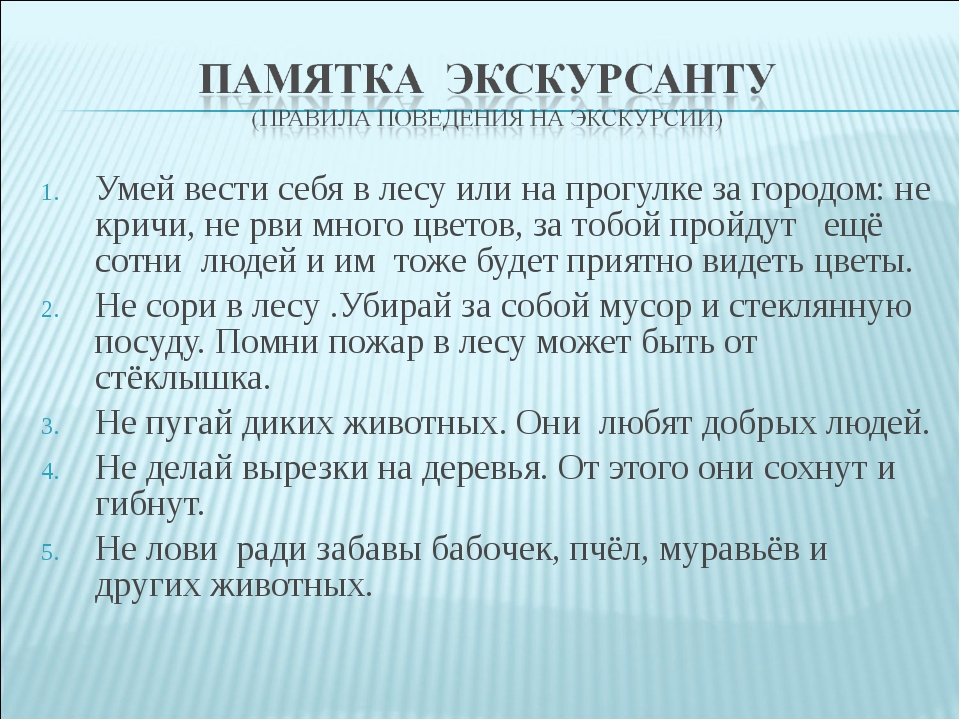 Приложение 5			Учебный план.Приложение 6			Методическое обеспечение дополнительной образовательной программыпо разделам и темамНазвание организацииМАУ ДО «Казанский центр развития детей»ФИО педагогаШестакова Яна АлександровнаНазвание программы«Мой родной край»Направленность краеведение	Срок реализации1 годВозраст учащихся11-16 летЦельСоздание среды для нравственного, патриотического воспитания и развития личности ребенка средствами краеведческой деятельности. ЗадачиЛичностные:создавать комфортную обстановку на занятиях, а также атмосферу доброжелательности и сотрудничества;формировать умение работать в коллективе; научить уважать чужой труд;содействовать формированию всесторонне развитой личности.Метапредметные:формировать чувство самоконтроля;способствовать формированию профессионального самоопределения личности;развивать коммуникативные качества учащихся;формировать навыки работы с научной литературой, оформления исследовательских проектов;обучать тактике диалога, предметного обсуждения и защиты своей работы во время публичных выступлений; развивать ораторские способности учащихся.воспитать патриотические и эстетические чувства.Образовательные:углубить и расширить знания о родном крае, его истории, географии, традициях и культуре;обучить учащихся методам научного поиска, познакомить с методами исторического исследования;активизировать деятельность учащихся по улучшению природной среды своего краяОжидаемые результатыдолжны знать:Основы экологической и краеведческой культуры.Некоторые особенности природы своего края.Историю своей семьи.Общее представление о предмете и многообразии знаний о родном крае.Общее представление о “следах времени”, об изменениях облика города.Некоторые охраняемые растения и животные своего края, страны.Правила поведения в природе.Особенности труда людей наиболее распространенных профессий.должны уметь:Проводить поисково-исследовательскую деятельность под руководством руководителя кружка.Посещать музеи и другие культурные учреждения.Название группы/модуляСрок учебного   года (продолжительность обучения)Кол-во занятий в неделю, продолжительность одного занятия (мин)Всего академических часовКол-во академическихчасов в неделюАдрес реализации«Мой родной край»1 год34 недели1 занятие по 2 часа в неделю Продолжительность занятия 45 минут с 10 минутным перерывом.1занятие в неделю              по 45 мин (2ак.ч)682МАУ ДО «Казанский центр развития детей», ул. Ленина 16Казанский краеведческий музей им. В.С. Аржиловского, ул. Луначарского 20А№п/пНаименование разделаКоличество часовКоличество часовКоличество часовКоличество часовКоличество часов№п/пНаименование разделатеорияпрактикаЭкскурсииМассовые мероприятиявсего11.Введение в краеведение2---222.Мой край на карте Родины22--433 .Я и моя семья24--644.Дом, в котором я живу или хотел бы жить22--455.Моя улица-22-466.Наша школа-22-477Моя малая Родина-22-488.Природа нашего края46221299.Что дает наш край стране-22-4110.Наш край богат талантами-4--4111.Наш край в годы Великой Отечественной войны422210112.Герб района22--4113.Природа в опасности.2-2-4ИТОГО:223012468№Наименование раздела и темыПриёмы иметодыФормы организации и проведенияСредства обученияКонтроль1Вводное занятие (2 часа)1.1Теория: Введение. Что изучает предмет Краеведение (презентация кружка). ТБВозникновениеМетод организации: объяснительно-иллюстрационныйПрием: показФорма организации: коллективная.Форма проведения: мультимедийное занятиеМультимедийное оборудование2«Мой край на карте Родины». (4 часа)1.1Теория: Беседа на тему: «Территория и географическое положение нашей области и района», «Государственная Символика России, области и района». Знакомство с картой.Метод организации: объяснительно-иллюстрационныйПрием: показ, диалогФорма организации: коллективная.Форма проведения: мультимедийное занятие, расскаазМультимедийное оборудование1.2Практика: Работа с картамиФорма организации: групповаяФорма проведения: мультимедийное занятие, частично-поисковый, показПодготовка презентаций3«Я и моя семья». (6 часов)3.1Теория: Беседа на тему: «Моя семья», «Мои предки», «Что означает мое имя?», «Моя родословная».Метод организации: объяснительно-иллюстрационныйПрием: показ, диалогФорма организации: коллективная.Форма проведения: мультимедийное занятиеМультимедийное оборудование3.2Практика: Обучение составлению генеалогического древа. Сбор материалов о своих родственниках. Составление генеалогического древа.Метод организации: поисковый Форма организации: индивидуальнаяФотографии, ножницы, лист бумаги А4, клейПоказ генеалогического дерева, рассказ моя семья3.3Практика: Написание проектаМетод организации: поисковыйФорма организации: индивидуальнаяФорма организации: коллективная, показЗащита проекта4«Дом, в котором я живу или хотел бы жить». (4 часа)4.1Теория: Беседа на тему: «Памятники архитектуры Тюменской области», «Фасады и интерьеры старых домов», «Мой дом-моя крепость».Метод организации объяснительно-иллюстрационныйПрием: показ, диалогФорма организации: коллективная, показМультимедийное оборудованиеДидактические материалы4.2Практика; Проект «Дом, в котором я буду жить»Метод организации: объяснительно-иллюстрационныйПрием: показ, диалогФорма организации:индивидуальная, показМультимедийное оборудованиеЗащита проекта5«Моя улица». (4 часа)5.1Практика: Знакомство с названием улиц, их историей, расположением домовМетод организации: объяснительно-иллюстрационныйПрием: показ, диалогФорма организации: коллективная.Форма проведения: мультимедийное занятиеМультимедийное оборудованиеДидактические материалы5.2Практика: Экскурсия «Исторические объекты села Казанское»Метод организации:объяснительно-иллюстрационныйПрием: показФорма организации: коллективная.Экскурсия6«Наша школа». (4 часа)6.1Практика: Исследовательская работа на тему: «История школы»Метод организации: поисковыйФорма организации: индивидуальнаяЗащита работы6.2Практика: Экскурсия в школуМетод организации:объяснительно-иллюстрационныйПрием: показФорма организации: коллективная, показ7«Моя малая родина». (4 часа)7.1Практика: Заочная экскурсия по улицам села. Проекты на тему: «История и причины возникновения: основные этапы формирования, первые поселенцы», «Как выглядел наш район и село в начале своей жизни», «Улицы района, его достопримечательности», «Памятники и памятные места».Метод организации:объяснительно-иллюстрационныйПрием: показЭкскурсияМетод организации: поисковыйПрием: проектФорма организации: коллективная, показФорма работы индивидуальнаяМультимедийное оборудованиеДидактические материалыМультимедийное оборудованиеЗащита проекта7.2Практика: Викторина «Знай и люби свой край». Составление кроссвордов о родном крае. Создание проекта «Мой район».Метод организации: репродуктивныйПрием: викторинаМетод организационно поисковыйПриём: проектФорма работы: групповаяФорма работы индивидуальнаяМультимедийное оборудованиеЗащита проекта8«Природа нашего края». (12 часа)8.1Теория: Знакомство с растительным и животным миром нашего края. Беседа на тему: «Лекарственные травы», «Красная книга и растения края», «Охрана природы родного края», «Заказники», «Природные достопримечательности». Метод организации: объяснительно-иллюстрационныйПрием: показ, диалогФорма работы коллективнаяМультимедийное оборудованиеДидактические материалы8.2Практика: Экскурсия в лес. Метод организации: объяснительно-иллюстрационныйПрием: ЭкскурсияФорма работы коллективная8.3Теория: Рассказ на тему: «Природа края в поэзии». Знакомство с творчеством местных поэтов. Чтение и разучивание их стихов.Метод организации: объяснительно-иллюстрационныйПрием: показ, диалогФорма работы коллективно-индивидуальнаяМультимедийное оборудованиеДидактические материалы8.4Практика: Составление альбома с пословицами и поговорками о воде. Метод организации: репродуктивныйПрием: показФорма работы групповая8.5Практика: Конкурс рисунков «Как защитить нашу воду».Изготовление декоративно-прикладных работ «Животный мир нашего края», организация выставки.Метод организации: репродуктивныйПрием: показФорма работы индивидуальнаяВыставка8.6Проект «Малая Красная книга».Метод организации: репродуктивныйПрием: показФорма работы индивидуальнаяЗащита проекта9«Что даёт наш край стране».(4 часа)9.1Практика: Проект: «Забытые предприятия Казанского района»Метод организации: репродуктивныйПрием: показФорма работы индивидуальнаяЗащита проекта9.2Практика: Экскурсия на предприятие районаМетод организации: объяснительно-иллюстрационныйПрием: показ, диалогФорма работы: КоллективнаяМультимедийное оборудованиеДидактические материалыФотографии10«Наш край богат талантами». (4 часа)10.1Практика: Составление альбома «Таланты Казанского района»Метод организации: репродуктивно- поисковыйФорма работы: Индивидуальная, групповаяВыставка10.2Практика: Проект «Наш край богат талантами»Метод организации: репродуктивно- поисковыйФорма работы: ИндивидуальнаяЗащита11«Наш край в годы Великой Отечественной войны». (10 часа)11.1Теория: Беседа на тему: Труженики тыла, герои ВОВМетод организации: объяснительно-иллюстрационныйПрием: показ, диалогФорма работы: КоллективнаяМультимедийное оборудованиеДидактические материалыФотографии10.2Практика: Экскурсия в музейМетод организации: объяснительно-иллюстрационныйФормы: экскурсияФорма работы: Коллективная10.3Практика: Составление альбома  героев ВОВ Казанского районаМетод организации: репродуктивно- поисковыйФорма работы: групповая, индивидуальнаяМультимедийное оборудованиеДидактические материалыФотографии10.4Практика: Проект на тему: «Забытые герои», « Мой дед герой», «Труженики тыла»Метод организации: репродуктивныйФорма работы: индивидуальнаяМультимедийное оборудованиеДидактические материалыФотографииЗащита проекта10.5Подготовка к конкурсу рисунков на тему: « Война моими глазами»Метод организации: репродуктивныйФорма работы: индивидуальнаяФорма проведения: творческое занятиеВатман, карандаши, краскиВыставка12«Герб района»!. (4 часа)12.1Теория: Беседа на тему: «Герб Тюменской области и история создания», «Герб села Казанское и его история»Метод организации: объяснительно-иллюстрационныйПрием: показ, диалогФорма работы: КоллективнаяМультимедийное оборудованиеДидактические материалы12.2Практика: Проект на тему: «Герб села Казанское»Метод организации: репродуктивныйФорма работы: индивидуальнаяЗащита13«Природа в опасности». (4 часа)13.1Теория: Знакомство с «Красной книгой»Метод организации: объяснительно-иллюстрационныйФорма работы: КоллективнаяМультимедийное оборудованиеДидактические материалы13.2Практика: Экскурсия в музейМетод организации: объяснительно-иллюстрационныйФорма работы: Коллективная№Ф.И. учащегосяОсвоил теоретический материал по темам и разделамНаучился использовать полученные знания в практической деятельностиМожет объяснить и рассказать другому то, что понял и узнал самНаучился получать информацию из других источников№Ф.И. учащегосяУровень (объединение, районный, областной)Название конкурса, выставкиРезультатВид аттестации(предварительная, текущая, промежуточная, итоговая)(предварительная, текущая, промежуточная, итоговая)Экологическое объединение:Экологическое объединение:Экологическое объединение:Экологическое объединение:Экологическое объединение:Экологическое объединение:Экологическое объединение:Экологическое объединение:Экологическое объединение:Экологическое объединение:Образовательная программа и срок ее реализации:Образовательная программа и срок ее реализации:Образовательная программа и срок ее реализации:Образовательная программа и срок ее реализации:Образовательная программа и срок ее реализации:Образовательная программа и срок ее реализации:Образовательная программа и срок ее реализации:Образовательная программа и срок ее реализации:Образовательная программа и срок ее реализации:Образовательная программа и срок ее реализации:Год обучения:Год обучения:Кол-во учащихся в группе:Кол-во учащихся в группе:Кол-во учащихся в группе:Кол-во учащихся в группе:Кол-во учащихся в группе:ФИО педагога:ФИО педагога:ФИО педагога:ФИО педагога:ФИО педагога:ФИО педагога:ФИО педагога:ФИО педагога:ФИО педагога:ФИО педагога:Дата проведения аттестации:Дата проведения аттестации:Дата проведения аттестации:Дата проведения аттестации:Дата проведения аттестации:Дата проведения аттестации:Дата проведения аттестации:Дата проведения аттестации:Дата проведения аттестации:Дата проведения аттестации:Форма проведения:Форма проведения:Форма проведения:Форма проведения:Форма проведения:Форма проведения:Форма проведения:Форма проведения:Форма проведения:Форма проведения:Форма оценки результатов: уровень (высокий, средний, низкий)Форма оценки результатов: уровень (высокий, средний, низкий)Форма оценки результатов: уровень (высокий, средний, низкий)Форма оценки результатов: уровень (высокий, средний, низкий)Форма оценки результатов: уровень (высокий, средний, низкий)Форма оценки результатов: уровень (высокий, средний, низкий)Форма оценки результатов: уровень (высокий, средний, низкий)Форма оценки результатов: уровень (высокий, средний, низкий)Форма оценки результатов: уровень (высокий, средний, низкий)Форма оценки результатов: уровень (высокий, средний, низкий)№№Фамилия, имяФамилия, имяУровень достижения предметных результатовУровень достижения предметных результатовУровень достижения предметных результатовУровень достижения предметных результатовУровень достижения личностных результатовУровень достижения личностных результатовУровень достижения личностных результатовУровень достижения личностных результатовУровень достижения личностных результатоввысокийсреднийсреднийнизкийвысокийсреднийнизкийнизкий112233445566778899101011111212131314141515161617171818Всего аттестовано _________ обучающихся. Из них по результатам аттестации:Всего аттестовано _________ обучающихся. Из них по результатам аттестации:высокий уровень _________ чел.   средний уровень _______ чел.         низкий уровень _______ чел.высокий уровень _________ чел.   средний уровень _______ чел.         низкий уровень _______ чел. Подпись педагога_______________№п/пНаименование разделаКоличество часовКоличество часовКоличество часовКоличество часовКоличество часов№п/пНаименование разделатеорияпрактикаЭкскурсииМассовые мероприятиявсего11.Введение в краеведение2---222.Мой край на карте Родины22--433 .Я и моя семья24--644.Дом, в котором я живу или хотел бы жить22--455.Моя улица-22-466.Наша школа-22-477Моя малая Родина-22-488.Природа нашего края46221299.Что дает наш край стране-22-4110.Наш край богат талантами-4--4111.Наш край в годы Великой Отечественной войны422210112.Герб района22--4113.Природа в опасности.2-2-4ИТОГО:223012468№Наименование раздела и темыПриёмы иметодыФормы организации и проведенияСредства обученияКонтроль1Вводное занятие (2 часа)1.1Теория: Введение. Что изучает предмет Краеведение (презентация кружка). ТБВозникновениеМетод организации: объяснительно-иллюстрационныйПрием: показФорма организации: коллективная.Форма проведения: мультимедийное занятиеМультимедийное оборудование2«Мой край на карте Родины». (4 часа)1.1Теория: Беседа на тему: «Территория и географическое положение нашей области и района», «Государственная Символика России, области и района». Знакомство с картой.Метод организации: объяснительно-иллюстрационныйПрием: показ, диалогФорма организации: коллективная.Форма проведения: мультимедийное занятие, расскаазМультимедийное оборудование1.2Практика: Работа с картамиФорма организации: групповаяФорма проведения: мультимедийное занятие, частично-поисковый, показПодготовка презентаций3«Я и моя семья». (6 часов)3.1Теория: Беседа на тему: «Моя семья», «Мои предки», «Что означает мое имя?», «Моя родословная».Метод организации: объяснительно-иллюстрационныйПрием: показ, диалогФорма организации: коллективная.Форма проведения: мультимедийное занятиеМультимедийное оборудование3.2Практика: Обучение составлению генеалогического древа. Сбор материалов о своих родственниках. Составление генеалогического древа.Метод организации: поисковый Форма организации: индивидуальнаяФотографии, ножницы, лист бумаги А4, клейПоказ генеалогического дерева, рассказ моя семья3.3Практика: Написание проектаМетод организации: поисковыйФорма организации: индивидуальнаяФорма организации: коллективная, показЗащита проекта4«Дом, в котором я живу или хотел бы жить». (4 часа)4.1Теория: Беседа на тему: «Памятники архитектуры Тюменской области», «Фасады и интерьеры старых домов», «Мой дом-моя крепость».Метод организации объяснительно-иллюстрационныйПрием: показ, диалогФорма организации: коллективная, показМультимедийное оборудованиеДидактические материалы4.2Практика; Проект «Дом, в котором я буду жить»Метод организации: объяснительно-иллюстрационныйПрием: показ, диалогФорма организации:индивидуальная, показМультимедийное оборудованиеЗащита проекта5«Моя улица». (4 часа)5.1Практика: Знакомство с названием улиц, их историей, расположением домовМетод организации: объяснительно-иллюстрационныйПрием: показ, диалогФорма организации: коллективная.Форма проведения: мультимедийное занятиеМультимедийное оборудованиеДидактические материалы5.2Практика: Экскурсия «Исторические объекты села Казанское»Метод организации:объяснительно-иллюстрационныйПрием: показФорма организации: коллективная.Экскурсия6«Наша школа». (4 часа)6.1Практика: Исследовательская работа на тему: «История школы»Метод организации: поисковыйФорма организации: индивидуальнаяЗащита работы6.2Практика: Экскурсия в школуМетод организации:объяснительно-иллюстрационныйПрием: показФорма организации: коллективная, показ7«Моя малая родина». (4 часа)7.1Практика: Заочная экскурсия по улицам села. Проекты на тему: «История и причины возникновения: основные этапы формирования, первые поселенцы», «Как выглядел наш район и село в начале своей жизни», «Улицы района, его достопримечательности», «Памятники и памятные места».Метод организации:объяснительно-иллюстрационныйПрием: показЭкскурсияМетод организации: поисковыйПрием: проектФорма организации: коллективная, показФорма работы индивидуальнаяМультимедийное оборудованиеДидактические материалыМультимедийное оборудованиеЗащита проекта7.2Практика: Викторина «Знай и люби свой край». Составление кроссвордов о родном крае. Создание проекта «Мой район».Метод организации: репродуктивныйПрием: викторинаМетод организационно поисковыйПриём: проектФорма работы: групповаяФорма работы индивидуальнаяМультимедийное оборудованиеЗащита проекта8«Природа нашего края». (12 часа)8.1Теория: Знакомство с растительным и животным миром нашего края. Беседа на тему: «Лекарственные травы», «Красная книга и растения края», «Охрана природы родного края», «Заказники», «Природные достопримечательности». Метод организации: объяснительно-иллюстрационныйПрием: показ, диалогФорма работы коллективнаяМультимедийное оборудованиеДидактические материалы8.2Практика: Экскурсия в лес. Метод организации: объяснительно-иллюстрационныйПрием: ЭкскурсияФорма работы коллективная8.3Теория: Рассказ на тему: «Природа края в поэзии». Знакомство с творчеством местных поэтов. Чтение и разучивание их стихов.Метод организации: объяснительно-иллюстрационныйПрием: показ, диалогФорма работы коллективно-индивидуальнаяМультимедийное оборудованиеДидактические материалы8.4Практика: Составление альбома с пословицами и поговорками о воде. Метод организации: репродуктивныйПрием: показФорма работы групповая8.5Практика: Конкурс рисунков «Как защитить нашу воду».Изготовление декоративно-прикладных работ «Животный мир нашего края», организация выставки.Метод организации: репродуктивныйПрием: показФорма работы индивидуальнаяВыставка8.6Проект «Малая Красная книга».Метод организации: репродуктивныйПрием: показФорма работы индивидуальнаяЗащита проекта9«Что даёт наш край стране».(4 часа)9.1Практика: Проект: «Забытые предприятия Казанского района»Метод организации: репродуктивныйПрием: показФорма работы индивидуальнаяЗащита проекта9.2Практика: Экскурсия на предприятие районаМетод организации: объяснительно-иллюстрационныйПрием: показ, диалогФорма работы: КоллективнаяМультимедийное оборудованиеДидактические материалыФотографии10«Наш край богат талантами». (4 часа)10.1Практика: Составление альбома «Таланты Казанского района»Метод организации: репродуктивно- поисковыйФорма работы: Индивидуальная, групповаяВыставка10.2Практика: Проект «Наш край богат талантами»Метод организации: репродуктивно- поисковыйФорма работы: ИндивидуальнаяЗащита11«Наш край в годы Великой Отечественной войны». (10 часа)11.1Теория: Беседа на тему: Труженики тыла, герои ВОВМетод организации: объяснительно-иллюстрационныйПрием: показ, диалогФорма работы: КоллективнаяМультимедийное оборудованиеДидактические материалыФотографии10.2Практика: Экскурсия в музейМетод организации: объяснительно-иллюстрационныйФормы: экскурсияФорма работы: Коллективная10.3Практика: Составление альбома  героев ВОВ Казанского районаМетод организации: репродуктивно- поисковыйФорма работы: групповая, индивидуальнаяМультимедийное оборудованиеДидактические материалыФотографии10.4Практика: Проект на тему: «Забытые герои», « Мой дед герой», «Труженики тыла»Метод организации: репродуктивныйФорма работы: индивидуальнаяМультимедийное оборудованиеДидактические материалыФотографииЗащита проекта10.5Подготовка к конкурсу рисунков на тему: « Война моими глазами»Метод организации: репродуктивныйФорма работы: индивидуальнаяФорма проведения: творческое занятиеВатман, карандаши, краскиВыставка12«Герб района»!. (4 часа)12.1Теория: Беседа на тему: «Герб Тюменской области и история создания», «Герб села Казанское и его история»Метод организации: объяснительно-иллюстрационныйПрием: показ, диалогФорма работы: КоллективнаяМультимедийное оборудованиеДидактические материалы12.2Практика: Проект на тему: «Герб села Казанское»Метод организации: репродуктивныйФорма работы: индивидуальнаяЗащита13«Природа в опасности». (4 часа)13.1Теория: Знакомство с «Красной книгой»Метод организации: объяснительно-иллюстрационныйФорма работы: КоллективнаяМультимедийное оборудованиеДидактические материалы13.2Практика: Экскурсия в музейМетод организации: объяснительно-иллюстрационныйФорма работы: Коллективная